Классный час в 5Б  классе«День народного единства»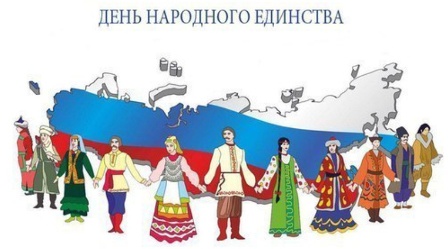 2022г.Тема: День народного единства			Слайд 1Цель: Познакомить учащихся с историей установления праздника, историческими событиями и героями, связанными с этим праздником. Формировать активную гражданскую позицию, воспитывать интерес к истории своей Родины.Оборудование:мультимедийный проектор, экран, компьютер.Ход классного часа:			Слайд 2Ушли в историю года,Цари менялись и народы,Но время смутное, невзгодыРусь не забудет никогда!		Победой вписана строка,		И славит стих былых героев,		Поверг народ врагов – изгоев,		Обрёл свободу на века!				И поднималась Русь с колен,				В руках с иконой перед битвой,				Благословленная молитвой,				Под звон грядущих перемен.						Деревни, сёла, города						С поклоном русскому народу						Сегодня празднуют свободу						И День единства навсегда!											Слайд 3День народного единства – российский национальный праздник. Отмечается 4 ноября, начиная с 2005 года, а также (под другим названием) отмечался до 1917 года. Сегодня вы познакомитесь с историей этого праздника, его героями и событиями.История…										Слайд 4Почти 4 столетия назад в начале ноября народное ополчение во главе с купцом Мининым и воеводой Пожарским прогнало польских интервентов из Москвы и положило начало конца так называемому Смутному времени.Настали Смутные времена для матушки России, династический кризис, который начался после кончины царя Ивана Грозного в 1584 году, не оставившего после себя наследника. Страшное время для государства: род Рюриковичей прерван, идет внутренняя война за престол. Некогда единое государство распалось, участились грабежи, разбои, пьянство, кражи, страна канула в хаос. На престол претендовало все больше самозванцев.											Слайд 5К власти «дорвались» бояре, главой этого правления был Федор Мстиславский. С его легкой руки в град впустили поляков, дабы втихую усадить на трон королевича – католика Владислава польского происхождения.											Слайд 6Православная церковь была против и патриарх Гермоген обратился к людям за помощью. Русский народ сплотился воедино и поднялся для борьбы с поляками – захватчиками престола.19 марта 1611 года православное восстание под начальством Прокопа Ляпунова провалилось, поскольку бояре не смогли найти общий язык с казаками.											Слайд 7Ополчение Минина и Пожарского уникально тем, что это единственный пример в русской истории, когда судьбу страны и государства решил сам народ, без участия власти как таковой. Народ скидывался на вооружение последними грошами и шел освобождать землю и наводить порядок в столице. Воевать шли не за царя – его не было. Рюрики закончились, Романовы еще не начались. Наши пра-пра-пра-пра-много раз пра-деды шли воевать за землю, и они победили. Тогда объединились все сословия, все национальности, деревни, города и метрополии.Этот день по праву называют Днем народного единства. Другого такого дня в русской истории не было.											Слайд 822 октября по старому стилю (или 1 ноября по новому стилю) в 1612 году бойцы народного ополчения под предводительством Кузьмы Минина и Дмитрия Пожарского штурмом взяли Китай-город, гарнизон Речи Посполитой отступил в Кремль. Князь Пожарский вступил в Китай-город с Казанскою иконой Божьей Матери и поклялся построить храм в память этой победы. 26 октября (5 ноября по новому стилю) командование гарнизона интервентов подписало капитуляцию, выпустив тогда же из Кремля московских бояр и других знатных лиц, ещё на следующий день гарнизон сдался. В конце февраля 1613 года Земский собор избрал новым царём Михаила Романова, первого русского царя из династии Романовых.Герои …										Слайд 9Пожарский Дмитрий Михайлович, князь, родом из Стародубских князей, государственный и военный деятель России.     (1 (11) ноября 1578 – 20 (30) апреля 1642)Дмитрий Михайлович Пожарский родился 1 ноября 1578 года. С 1598 года Пожарский – стряпчий и член Земского собора, с 1602 года – стольник. Он принимал активное участие в подавлении восстания под предводительством И.И. Болотникова. В 1608-1610 годах поддерживал Василия Шуйского. Пожарский был участником I-го народного ополчения против польско-литовских интервентов. В марте 1611 года, во время боев в Москве, был ранен.С конца 1611 года Пожарский – один из руководителей и вдохновителей II-го народного ополчения. После изгнания польских интервентов из Москвы кандидатура Дмитрия Михайловича рассматривалась в качестве возможного претендента на русский престол.В 1612-1613 годах вместе с князем Дмитрием Тимофеевичем Трубецким Пожарский руководил временным правительством. В 1615 году он возглавил боевые действия русских сил против польских интервентов на юго-западе страны. В 1618 году участвовал в походе против польских войск во главе с королем Владиславом.Пожарский пользовался большим авторитетом при дворе, руководил Ямским, Разбойным, Приказных дел и Судным приказами. Он участвовал в переговорах с Англией (1617 год), Польшей (1635 год), Крымом (1630-1640 годы).Дмитрий Михайлович, русский национальный герой, военный и политический деятель, глава Второго народного ополчения, освободившего Москву от польско-литовских оккупантов.											Слайд 10Кузьма Минин (Сухорукий), один из организаторов 2-го народного ополчения 1611 – 1612 в период борьбы русского народа против польской и шведской интервенции.    (конец XVI в – 21 мая 1616г.) Осенью 1611г. он был избран земским старостой в Нижнем Новгороде. Возглавил сбор средств для народного ополчения и движение по его организации. Военное руководство принял князь Д.М. Пожарский.До созыва Земского собора в 1613 году Минин входил в "Совет Всея земли", выполнявший функции правительства. В 1613 году Минин вошел в состав Боярской Думы, получив чин думного дворянина.											Слайд 11Эта икона Божией Матери явилась в городе Казани - отсюда ее название – девятилетней девочке Матроне. Явление повторялось три раза, о чем девочка рассказала Казанскому архиерею, который по указанию Матроны нашел икону в земле и совершил с ней крестный ход.Икона была привезена из Казани в Москву князем Дмитрием Пожарским , который с ополчением вступил в столицу 22 октября (4 ноября по новому стилю) 1613 года и освободил город от поляков. После изгнания врагов князь исполнил данный им обет: построил в Москве церковь во имя Казанской Божией Матери, где и установили икону. 											Слайд 12В 1649 году указом царя Алексея Михайловича день Казанской иконы Божией Матери, 22 октября (по старому стилю), был объявлен государственным праздником, который праздновался в течение столетий до 1917 года.Cогласно Православному церковному календарю в этот день отмечается «Празднование Казанской иконе Божией Матери (в память избавления Москвы и России от поляков в 1612 году)», приходящееся на 22 октября по юлианскому календарю. Из-за увеличения за прошедшие века разницы между григорианским и юлианским этот день сместился на 4 ноября (а в XXII веке сместится на 5 ноября).											Слайд 13Памятник Минину и Пожарскому в МосквеВ 1818 году в Москве на Красной площади состоялось торжественное открытие первого в городе скульптурного памятника, сооруженного на средства, собранные по общественной подписке. "Гражданину Минину и князю Пожарскому – благодарная Россия лета 1818 года", – гласила надпись на пьедестале монумента. Созданный в 1804-1818 годах русским скульптором Иваном Петровичем Мартосом памятник запечатлел руководителей национального сопротивления 1611-1613 годов – Кузьму Минича Минина и Дмитрия Михайловича Пожарского. Пьедестал монумента украсили барельефы "Нижегородские граждане" и "Изгнание поляков". Произведению суждено было стать шедевром русского монументального искусства.											Слайд 14Что такое 4 Ноября? 											Слайд 154 ноября – это день единства всех российских народов, а не повод для нацистских настроений.4 ноября – это день спасения России от самой большой опасности, которая когда-либо ей грозила.4 ноября – это возрожденный праздник со своей историей, а не просто замена 7 ноября.4 ноября – это день реальных дел, а не сомнительных маршей.4 ноября – это день соединения прошлого, настоящего и будущего, объединения всех людей нашей огромной страны в любви друг к другу, к своему краю, к России. Память о события такого масштаба ни в коем случае не должна быть утрачена потомками. В этой памяти мы черпаем силы для преодоления трудностей, в этой памяти – мы единый и непобедимый русский народ, хранитель Православной Веры.											Слайд 16В День народного единстваБудем вместе навсегда,Все народности РоссииВ дальних селах, городах!Вместе жить, работать, строить,Сеять хлеб, растить детей,Созидать, любить и спорить,Охранять покой людей.Предков чтить, дела их помнить,Войн, конфликтов избегать,Чтобы счастьем жизнь наполнить,Чтоб под мирным небом спать!